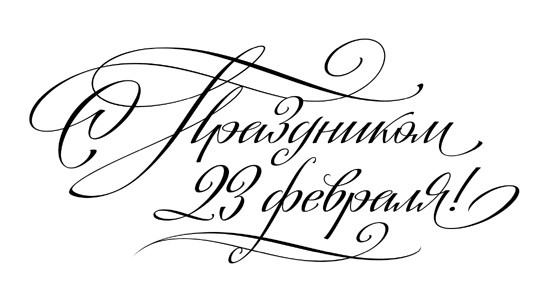 За мир стабильный и покойПриносим с уважением Вам в праздник истинно мужской Мы наши поздравленияМы с 23 февраляСпешим поздравить вас не зря!И в День Защитника страныЖелаем вам не знать войны!Еще желаем от души — Красиво, долго, ярко жить! И дамам нравится всегдаДаже в преклонные года!Воспитатели гр. «Рябинка»От всей души без многословьяЖелаю счастья и здоровья. Желаю жить без старости,Работать без усталости,Желаю благ тебе земных, Я знаю, ты достоин их.***За доброту, любовь и ласкуИ за отцовский твой совет Тебе, родной наш, мы желаемЗдоровья, счастья, долгих лет.<<>>***Моя любовь тебя хранила Когда вдали ты был, мой милый Моя любовь тебя встречалаКогда вернулся. Пусть немалоЕсть впереди путей-дорог.Забот, желаний и тревог. Но путеводною звездою Моя любовь всегда с тобою! Ты настоящий воин, я-то знаю! Ты смог завоевать меня Без пушки, сабли и коня! Тебя сегодня поздравляю, Мой генерал, любовь моя!***Смеха, здоровья, удачи,Счастья хотим пожелать, Жить веселее и ярче, Новых друзей встречать. Чтобы отважным и сильным, Умным и добрым был ты, Был настоящим мужчиной,Верил в свои мечты******Тебя сегодня поздравляем,От всей души тебе желаем Счастливых дней и нежной ласки,Принцессу милую из сказки, Победу трудную в борьбе — Пусть все достанется тебе!******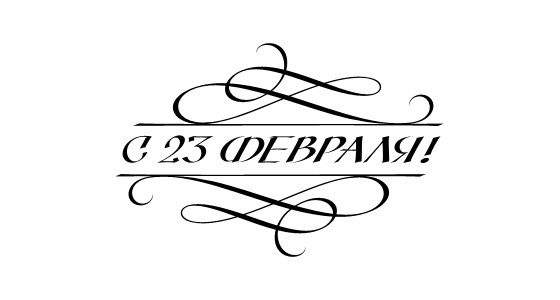 Поздравляем с днем мужским!Желаем быть всегда таким, Каким в душе хотите стать, И никогда не унывать, Идти всегда к заветной цели,Чтоб стихли зимние метели,Вы отдыхайте в праздник свой — Хранить мы будем ваш покой!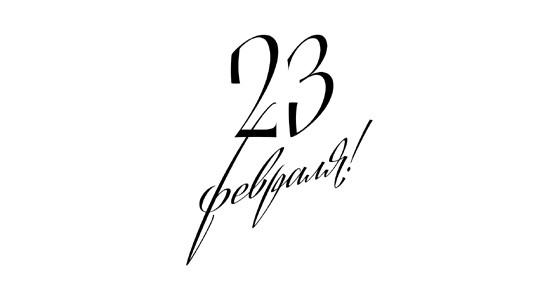 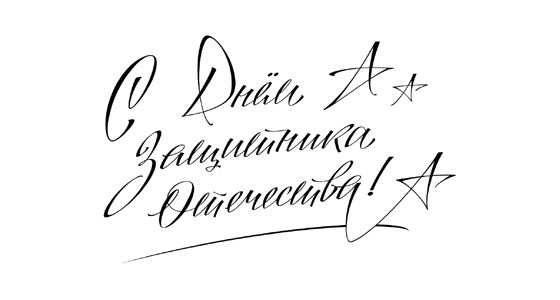 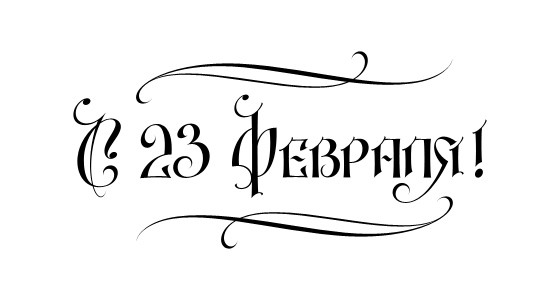 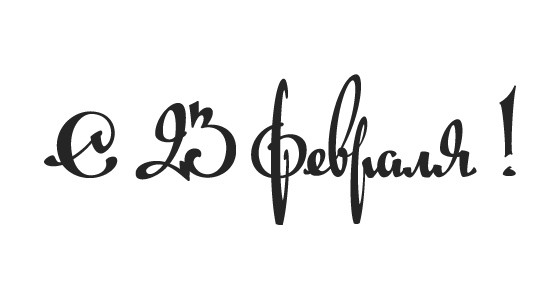 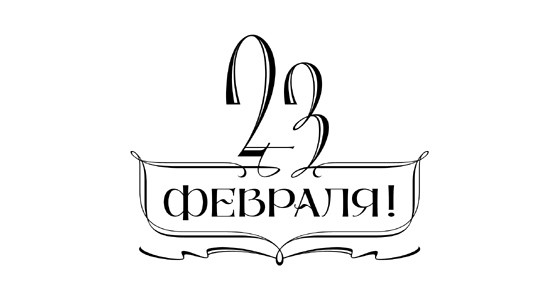 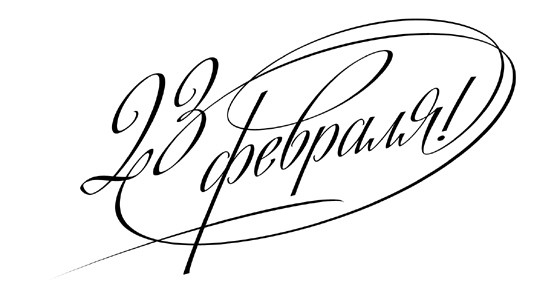 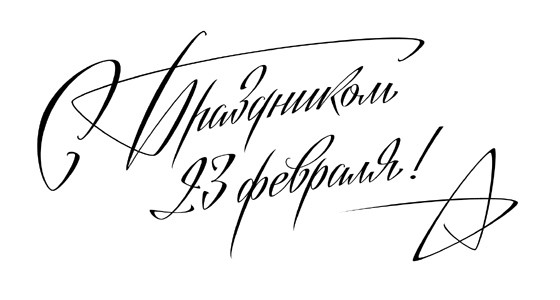 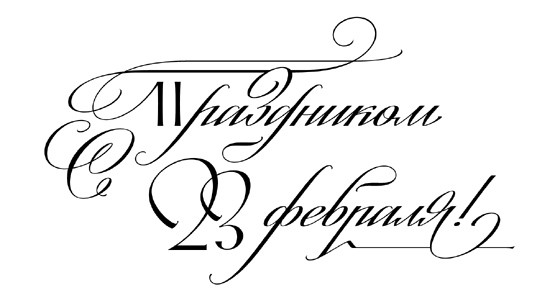 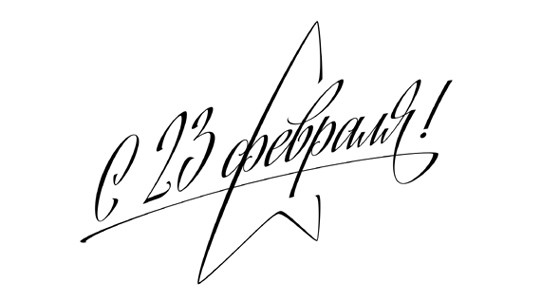 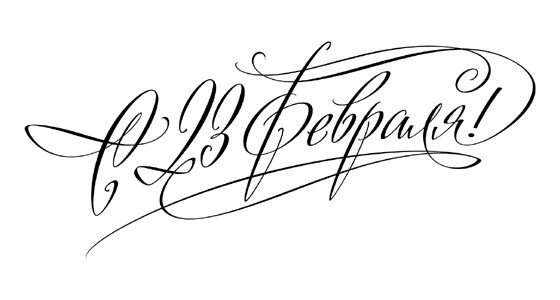 